Publicado en Barcelona el 05/03/2024 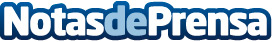 AleaSoft: los mercados europeos alcanzaron en febrero los precios más bajos desde la primera mitad de 2021En febrero, los precios de los principales mercados eléctricos europeos descendieron, situándose como los más bajos desde la primera mitad de 2021 en la mayoría de ellos. La fotovoltaica alcanzó el récord de producción para un febrero en España y Portugal, un hito que también alcanzó la producción eólica en España. Los precios de los futuros de gas y CO2 también disminuyeron, colocándose como los más bajos desde mayo y julio de 2021, respectivamenteDatos de contacto:Alejandro DelgadoAleaSoft Energy Forecasting900 10 21 61Nota de prensa publicada en: https://www.notasdeprensa.es/aleasoft-los-mercados-europeos-alcanzaron-en Categorias: Internacional Nacional Sector Energético http://www.notasdeprensa.es